Подразделение Белгородстата в п. ЧернянкаПРЕСС-ВЫПУСК19.07.2017«Белгородстат опубликовал окончательные итоги сплошного наблюдения за деятельностью субъектов малого и среднего предпринимательства за 2015 год»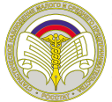 Белгородстат опубликовал окончательные итоги сплошного наблюдения за деятельностью субъектов малого и среднего предпринимательства за 2015 год. Обследованию подлежали только официально зарегистрированные субъекты, а это – 24157 юридических лиц и 47866 индивидуальных предпринимателей. Надо отметить, что по количеству субъектов малого предпринимательства Белгородская область занимает 4 место в Центральном Федеральном округе после г. Москвы, Московской и Воронежской областей. Доля предпринимателей Белгородской области составляет 1,1% всех предпринимателей России. По сравнению с предыдущим обследованием 2011 года круг респондентов увеличился на 15% - более чем на 9 тысяч. В Чернянском районе обследованию подлежали 124 юридических лица и 1032 индивидуальных предпринимателя. Благодаря проведенной слаженной совместной работе с различными структурами района подразделением Белгородстата в п. Чернянка достигнуты хорошие результаты в обеспечении полноты охвата наблюдением респондентов, внесенных в каталог наблюдения. Доля полученных отчетов по МП составила 94,4%, а по ИП – 98,5%.Наиболее привлекательной для малого бизнеса является сфера торговли.             По данным сплошного наблюдения  здесь занято 36,8% юридических лиц.  Кроме того, значительная часть организаций малого бизнеса занимаются сельскохозяйственным производством – 18,8%,  в   обрабатывающих производствах и строительстве – соответственно 14,5%  и 7,7%, операциями с недвижимым имуществом, арендой и предоставлением услуг занято 7,7%.Индивидуальные предприниматели также отдают предпочтение торговой деятельности (41,1% от их общего количества), а также перевозке грузов и пассажиров (27,5%),  и сельскохозяйственной деятельности (13,2%). В расчете на 1 тыс. человек населения в среднем в районе  приходится                       4 предприятия малого и среднего бизнеса (юридические лица).Что касается индивидуального предпринимательства, то в числе лидеров по их количеству на 1 тыс. населения вместе с Белгородом,  Алексеевским районом и                  г. Алексеевка, Белгородским, Вейделевским районами является и Чернянский район, где на 1 тыс. человек населения приходится более 30 индивидуальных предпринимателей.Число замещенных рабочих мест в сфере индивидуальной предпринимательской деятельности за 2015 год составило 1396 человек, из них 432 чел., или 30,9% - наемные работники, 130 чел., или 9,3% - партнеры и помогающие члены семьи.Средняя численность работников малых и средних предприятий в 2015 году составила 1785 человек.  Анализ структуры работников численного состава по видам экономической деятельности показал, что в обрабатывающих производствах работает 41,4% работников. На долю такого вида деятельности как сельское хозяйство  приходится 21,1% , на оптовую и розничную торговлю  – 18,1%, на строительство – 12,1% работников малых предприятий.В 2015 году оплата труда в среднем за месяц в расчете на одного работника малых и средних предприятий составила 18160,6 рубля (для сравнения: среднемесячная заработная плата за этот период по крупным и средним организациям района – 22629,8 рубля). По видам экономической деятельности среднемесячная заработная плата сложилась следующим образом: наибольшую заработную плату получали работники, занятые в сельском хозяйстве – 23710,8 рубля, в строительстве – 20479,3 рубля,                 в обрабатывающих производствах – 17444,2 рубля, в торговле – 14054,6 рубля.Результаты сплошного обследования показали, что малые и средние предприятия являются важной частью экономики. Выручка от реализации товаров (работ, услуг) юридических лиц составила 6434,4 млн. рублей. 35,5% выручки (2283,6 млн. рублей) юридических лиц приходится на предприятия обрабатывающих производств, выручка предприятий оптовой и розничной торговли, ремонта автотранспортных средств, мотоциклов, бытовых изделий и предметов общего пользования – 30,6% (1965,8 млн. рублей), строительных организаций – 16,5% (1064,5 млн. руб.), сельскохозяйственных организаций – 15,7 % (1010,9 млн. рублей).Выручка от реализации товаров (работ, услуг) индивидуальных предпринимателей Чернянского района за 2015 год составила 2027,2 млн. рублей, что составляет 1,3% от общей выручки по Белгородской области. В расчете на                       1 предпринимателя, осуществляющего деятельность, выручка составила 2430,7 тыс. рублей.За 2015 год на развитие экономики и социальной сферы субъектами малого предпринимательства (юридическими лицами) Чернянского района использовано     166,1  млн. рублей инвестиций в основной капитал, что составляет 0,7% от общего объема инвестиций по Белгородской области. Из них 145,3 млн. рублей (87,5% от общего объема инвестиций по Чернянскому району) направлено в сельскохозяйственное производство. По индивидуальным предпринимателям цифры несколько скромнее. На приобретение новых и модернизацию изношенных основных фондов в 2015 году индивидуальными предпринимателями направлено 49,3 млн. рублей инвестиций, что составляет 1,1% общего объема инвестиций по Белгородской области.  Впервые в бланк сплошного наблюдения был включен новый блок о получении государственной поддержки предпринимателем. 13 юридических лиц и 48 индивидуальных предпринимателей являлись получателями поддержки в рамках государственной (муниципальной) программы поддержки малого и среднего предпринимательства в 2015 году.  Из общего количества предпринимателей 48 получали финансовую поддержку, 2 – информационную, 2 – консультационную, 1 – поддержку в области подготовки, переподготовки и повышения квалификации работников.Число индивидуальных предпринимателей и малых предприятий, информированных о наличии программ государственной поддержки малого и среднего предпринимательства, в 2015 году составило 432.Это только малая доля тех итогов, которые были получены в  результате проведенного сплошного наблюдения. Таблицы с данными доступны на сайте Белгородстата www.belg.gks.ru в рубрике «Сплошное наблюдение за деятельностью малого и среднего бизнеса за 2015 год»/ «Итоги сплошного наблюдения малого и среднего бизнеса 2015 год» (http://belg.gks.ru/wps/wcm/connect/rosstat_ts/belg/ru/census_and_researching/researching/statistic_researching/score_2015/ ).Информация представлена в следующих разрезах: по видам экономической деятельности, по муниципальным образованиям  Белгородской области, по формам собственности, по организационно-правовым формам.При использовании информации ссылка на Белгородстат обязательна.Главный специалист-эксперт                                                                                                                        подразделения Белгородстата в п. Чернянка                                                 Н.Н. Нечеса